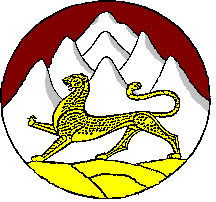 Республика Северная Осетия – АланияМинистерство образования и наукиГосударственное общеобразовательное учреждение средняя общеобразовательная школа № . ВладикавказаДОКЛАД«Я только учусь быть хорошей хозяйкой»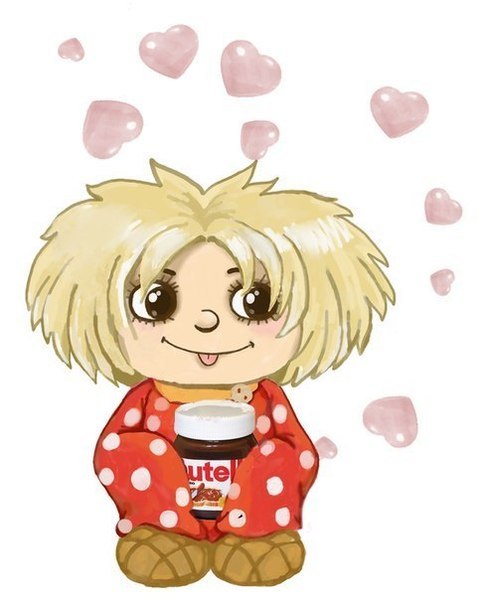 Выполнила уч-ца  6 б клКертанова Этна2018 г.Санитария и гигиена во времяприготовления пищи  Меры необходимые для поддержания чистоты Все, что человек получает в сыром виде, надо очень тщательно мыть и прополаскивать кипяченой водой. Все изделия и блюда из мяса, и особенно из рыбы, во избежание заражения глистами, следует хорошо проваривать и прожаривать до полной готовностиПомещение кухни, где приготавливают пищу, следует ежедневно систематически, тщательно убирать, принимая меры против мух, тараканов, мышей и крыс, которые являются переносчиками грязи, а, следовательно, и инфекции.Все отходы сразу складывать в ведро с крышкой и выносить их ежедневно, после этого ведро мыть с мылом и содой. Всю посуду следует сразу же после употребления промывать с помощью мочалки или щетки в тазу горячей водой, добавляя к ней соду, горчицу, мыло или другие моющие средства. Ополаскивать следует в чистой горячей воде, после чего обдавать кипятком и просушивать. Лицо, приготавливающее пищу, должно соблюдать все правила личной гигиены: чистоту рук, одежды и прочее.Салфетки, полотенца, употребляемые на кухне, следует менять почаще, так, чтобы они всегда были сухими и чистыми.Есть продукты длительного хранения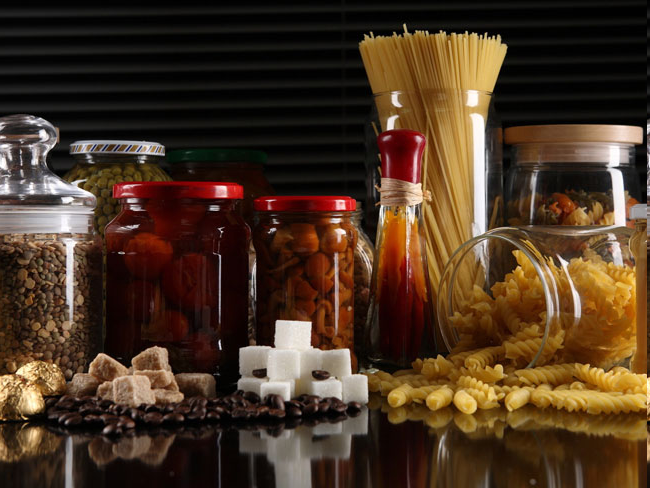 и продукты, которые имеют срок хранения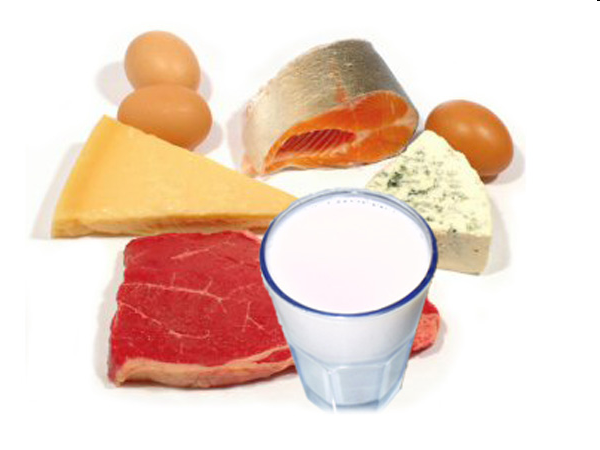                 Правила хранения продуктовНельзя употреблять в пищу несвежие продуктыМясо, рыбу, молоко, сметану, масло, творог и другие скоропортящиеся продукты надо хранить в холодильнике.Все продукты имеют свой срок хранения, например: сметана и творог детский храним только 36 часов, салаты с майонезом – 12 часов, гарниры – 18 часов, пирожное «Картошка» - 36 часов.Сырые продукты хранят отдельно.Перед загрузкой в холодильник все продукты заворачивают в пищевую пленку. Готовые продукты в холодильник помещают остывшими в стеклянной, фаянсовой или эмалированной посуде. Холодильник содержат в чистоте.Открытые консервы не хранят в жестяных банка                   Правила безопасностиНе используйте посуду с прогнувшимся дном;Не доливайте жидкость до края на 4 -5 см;Снимайте крышку движением от себя.Продукты в кипящую жидкость засыпайте осторожно.Пользуйтесь прихватками.Пользуйтесь ножом осторожно, передавайте его ручкой вперед, лезвием от себя.При работе мясорубкой проталкивайте продукт пестикомКухонная посуда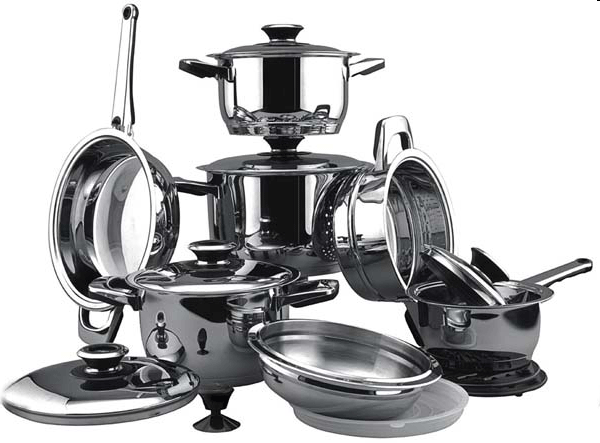 Столовая посуда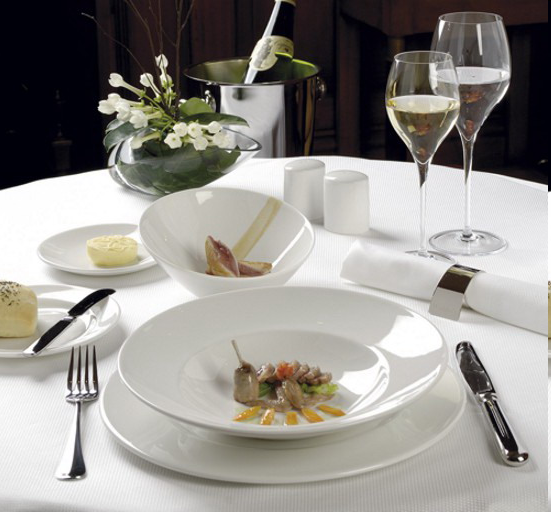 Правила ухода за посудойМыть сразу после использования. Пригоревшую пищу нельзя соскабливать.Перед мытьем посуду сортируют: чашки, стаканы, тарелки и т. д.Моют безопасным моющим средством для посуды.Сначала моют чайную, потом столовую посуду, а затем – кухонную.                       Как ухаживать за кухнейУборку помещения проводить ежедневно влажным способом.Пищевые отходы выносить 1 раз в сутки.Ежедневно менять кухонные полотенца.Содержать в чистоте холодильник, микроволновую печь, плиту.Часто менять губки для мытья посуды. Используемая литература:«Технология. Обслуживающий труд. 6 класс» под редакцией О. А. Кожиной, изд. Дрофа, 2016.Советы по эффективной и быстрой уборке: Женский...domovenokdom.ru›Домашний очаг›Уборка дома советыserviceyard.net›uborka/uborka-doma-sovetyi.html«Санитария и гигиена при приготовлении пищи»pandia.ru›text/80/358/11303.php